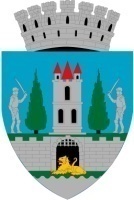                                                                       PROIECTHOTĂRÂREA NR.  ......................24.11.2022pentru  modificarea Anexei nr.1 și Anexei nr.2 la Hotărârea Consiliului Local Satu Mare nr. 319/15.09.2022 privind aprobarea indicatorilor tehnico-economici actualizați și a devizului general actualizat  pentru obiectivul de investiții „Modernizare străzi în Municipiul Satu Mare Lot 1” aprobat pentru finanțare prin Programul național de investiții „Anghel Saligny”, precum și a sumei reprezentând categoriile de cheltuieli finanțate de la bugetul local pentru realizarea obiectivului de investiții  ”Modernizare străzi în Municipiul Satu Mare Lot 1”Consiliul Local al Municipiului Satu MareAnalizând proiectul de hotărâre nr........................., referatul de aprobare al Primarului Municipiului Satu Mare, înregistrat sub nr. 64296/15.11.2022, raportul de specialitate comun al Direcției Economice, și al Serviciului Investiții, Gospodărire-Întreținere înregistrat sub nr. 64302/15.11.2022, avizele comisiilor de specialitate ale Consiliului Local Satu Mare,        În conformitate cu prevederile:Ordonanţei de Urgenţă nr.95 din 3.09. 2021 pentru aprobarea Programului naţional de investiţii "Anghel Saligny",Ordinului nr.1333 din 21.09.2021 privind aprobarea Normelor metodologice pentru punerea în aplicare a prevederilor Ordonanței de Urgență a Guvernului nr. 95/2021 pentru aprobarea Programului național de investiții "Anghel Saligny", pentru categoriile de investiții prevăzute la art.4 alin.(1) lit.a-d) din Ordonanța de Urgență a Guvernului  nr.95/2021,Având în vedere prevederile:art. 44 alin. (1) și alin. (4) din Legea nr. 273 din 29 iunie 2006 privind finanțele publice locale, cu modificările și completările ulterioare,HG nr. 907/2016, privind etapele de elaborare și conținutul-cadru al documentațiilor tehnico-economice aferente obiectivelor/proiectelor de investiţii finanțate din fonduri publice,Luând în considerare prevederile Legii nr.24/2000 privind normele de tehnică legislativă pentru elaborarea actelor normative, republicată, cu modificările și completările ulterioare,     În baza prevederilor art. 129, alin. (2), lit. b), alin. (4) lit. d)  din O.U.G. nr. 57/2019 privind Codul administrativ, cu modificările și completările ulterioare,      În temeiul prevederilor art. 139, alin. (3) lit.d) și lit.g) coroborat cu  prevederile art. 196 alin. (1), lit. a) din O.U.G. nr. 57/2019 privind Codul administrativ, cu modificările și completările ulterioare, Adoptă următoarea H O T Ă R Â R E:Art.1 Se aprobă modificarea Anexei 1 a  Hotărârii Consiliului Local Satu Mare  nr. 319/15.09.2022 conform Anexei 1 la prezenta hotărâre.Art.2 Se aprobă modificarea Anexei 2 a Hotărârii Consiliului Local Satu Mare nr. 319/15.09.2022 conform Anexei 2 la prezenta hotărâre.Art. 3. Restul articolelor din  Hotărârea Consiliului Local Satu Mare  nr. 319/15.09.2022 rămân neschimbate, Art.4 Cu ducerea la îndeplinire a prezentei hotărâri se încredințează Primarul municipiului Satu Mare și Serviciul Investiții, Gospodărire, Întreținere.Art.5 Prezenta hotărâre se comunică, prin intermediul Secretarului general al municipiului Satu Mare, în termenul prevăzut de lege: Primarului municipiului Satu Mare, Instituției Prefectului - Județul Satu Mare, Direcției Economice, Serviciului Patrimoniu, Concesionări, Închirieri și Ministerului Dezvoltării, Lucrărilor Publice și Administrației prin intermediul Serviciului Investiții, Gospodărire, Întreținere.INIŢIATOR PROIECTPRIMARKereskényi GáborAVIZATSECRETAR GENERALMihaela Maria RacolțaSergiu Boros/ 2 ex.